United States Office of Personnel ManagementCFC Text-to-DonateUser Guide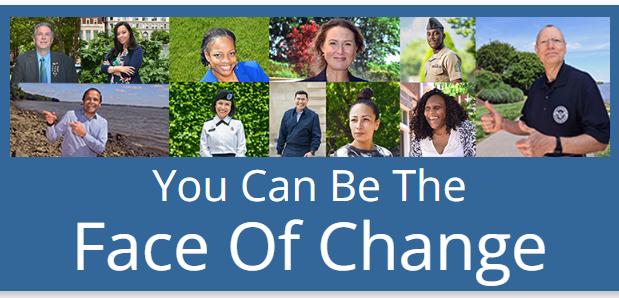 Text to DonateIn addition to the online pledging system, users can utilize the Text-To-Donate FeatureText DONATE to 978-487-5678Link #1 will take the user through the One-Time Credit Card Text-To-Donate workflow Link #2 will take the user to the mobile version of the full CFC Website to:Set up a pledge accountLog into the current Pledge AccountSet up recurring ACH/CC or Payroll Deductions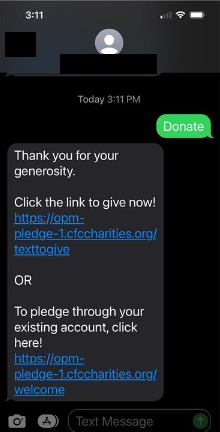     Link #1 Homepage			     Link #2 Homepage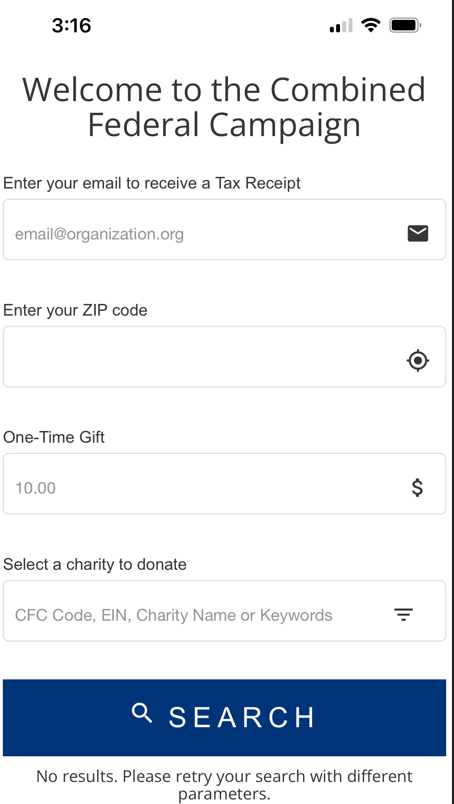 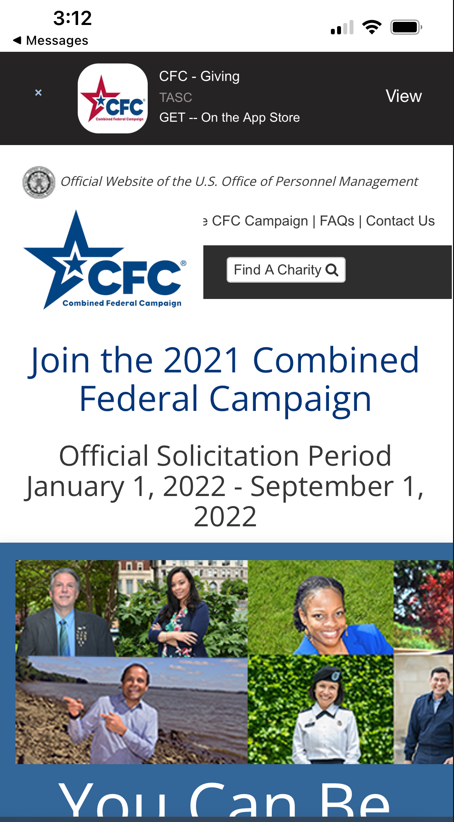 Select Link #1 to proceed through the Text-To-Donate Prompts(All fields will be validated upon submission)Enter Email for a Tax ReceiptEnter Zip CodeEnter Amount Pledged (0.00 format)Enter CFC Code, Charity Name, or Keyword for searchUse the filtering option to decrease the number of search results returned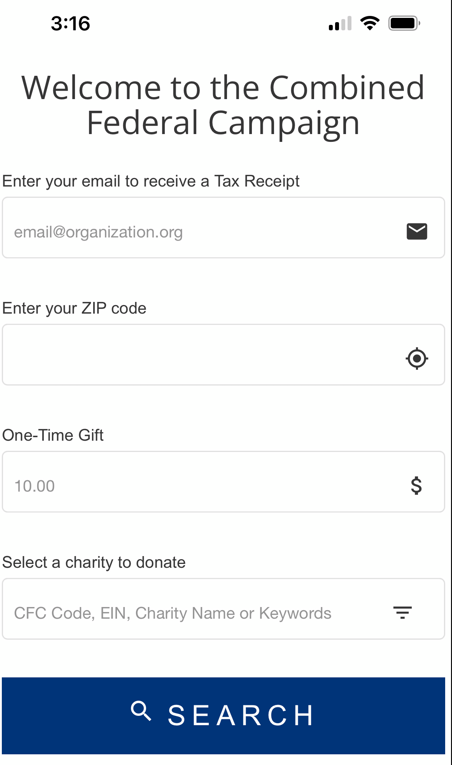 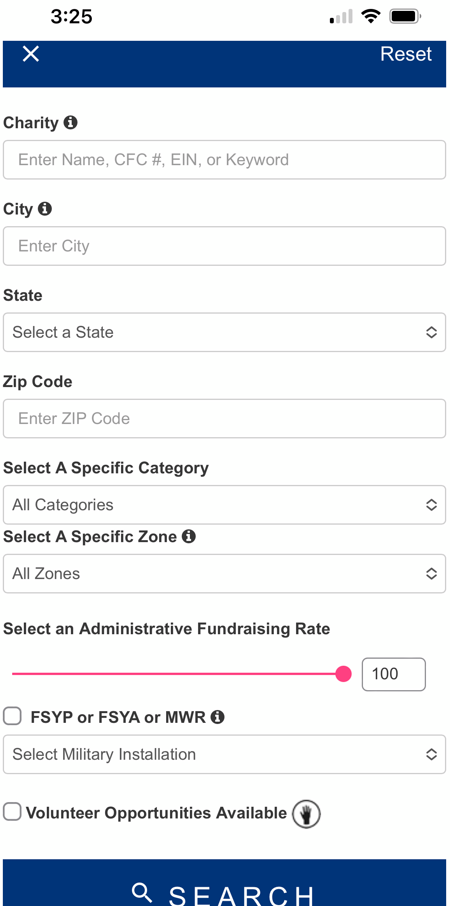 Once the charity is located, choose the SELECT option at the bottom of the screen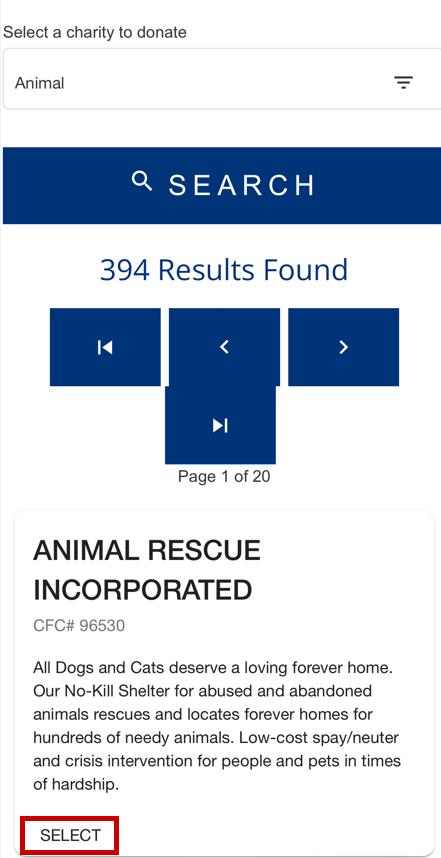 Once all pledge and charity details are entered, select CONTINUE to proceed to the payment screen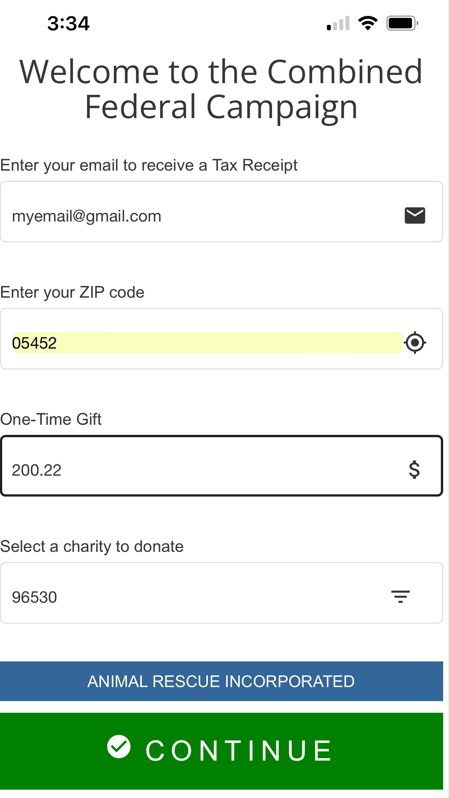 Payment options are PayPal or Credit CardOnce a payment option is selected and completed, select SUBMIT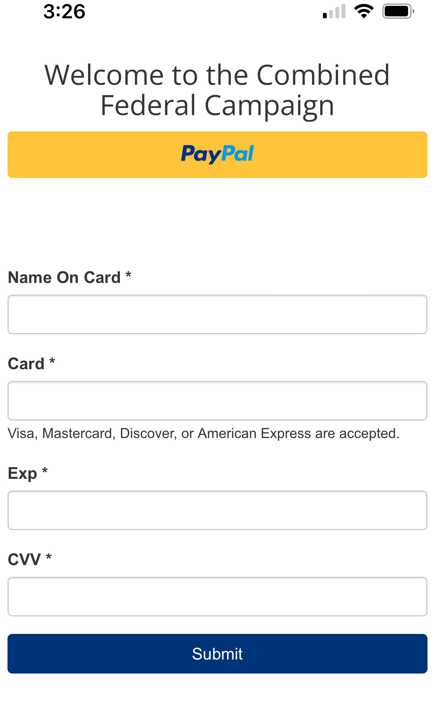 When payment is processed, a confirmation screen will appear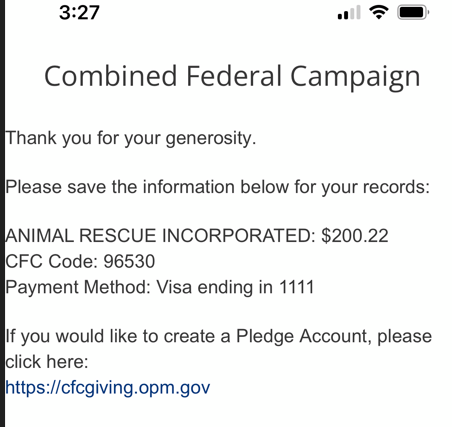 